ALLEGATO 2Oggetto: Richiesta esame di idoneità o di Stato Primo cicloI SOTTOSCRITTI____________________________ padre nato a _________________________ (_____) il ___/___/___________________________________ madre nata a _________________________ (_____) il ___/___/_______dell'alunno/a ________________________________ nato/a a ____________________________________ (_______) il _____/_____/_________ codice fiscale _____________________________________________ residente in ________________________________________ alla via _______________________________CHIEDONOl’ammissione agli esami di idoneità per la classe ______________ della Scuola  Primaria/Secondaria di 1° grado  a.s. _______/_______che il/la proprio/a figlio/a possa sostenere presso la vostra Scuola l’Esame di Stato conclusivo  del primo ciclo d’istruzione, in qualità di privatista nella sessione di giugno _________A tal fine allegano i Programmi di lavoro svolti e dichiarano: che il/la proprio/a figlio/a è in possesso di idoneità alla classe ______, alla quale era iscritto/a (indicare la classe e la scuola di provenienza ___________________________) e dalla quale si è ritirato/a il _____/____/________ che il/la proprio/a figlio/a è in possesso di idoneità alla classe _________, acquisita da esame del precedente anno di scuola paterna che ha studiato le seguenti lingue straniere: _________________________________di non aver presentato e di non presentare altra domanda di questo tipo ad altra scuola………….., ___/___/______                                                                                Il padre _________________________________                                                                             La madre_________________________________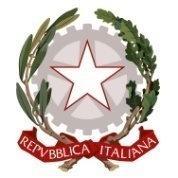 ISTITUTO COMPRENSIVO STATALE“SPEZZANO SILA – CELICO”Via B. Telesio, 2    -    87058 Spezzano della SilaTel. 0984/431638    -   C.F. 80004540789peo:  csic85500a@istruzione.it  -  pec:. csic85500a@pec.istruzione.itsito web: www.ictelesiospezzanosila.edu.it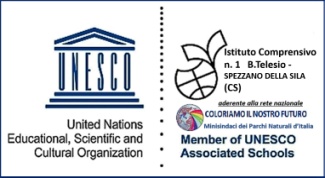 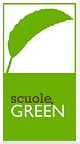 